 TájékoztatóA napelemes kiserőművek tűzvédelmi tervezésének egyes szempontjai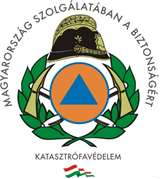 BM Országos Katasztrófavédelmi Főigazgatóság2021. A szabad térre, talajra telepített napelem modulokat tartalmazó napelemes kiserőmű (napelempark) tűzvédelmi tervezése során az alább szempontokat figyelembe kell venni: a) Kockázati osztályba sorolás Az OTSZ értelmében a napelemparkot nem kell kockázati osztályba sorolni, kivéve azt az esetet, ha a létesítmény területén épület vagy az OTSZ szerinti speciális építmény is létesül (ezekben az esetekben a kockázati osztályba sorolás az épületre, speciális építményre, az azokon belül kialakított kockázati egységekre vonatkozik). b) Tűzeseti lekapcsolás lehetősége Az OTSZ 87. § (1) bekezdésében előírt lekapcsolási lehetőség az építményeken, azok tetőfelületén vagy homlokzatán elhelyezett napelemekre vonatkozik, nem pedig a szabad térre, földre telepített napelem modulokat tartalmazó kiserőművekre. Ennek megfelelően nem követelmény a villamos berendezésekről szóló TvMI szerinti, nem építményre telepített napelemekhez alkalmazható lekapcsolás létesítése. c) Beépített tűzjelző és oltóberendezés szükségessége A tűzjelző és a tűzoltó berendezés szükségességét egyedileg kell vizsgálni. Ha a kapcsolóberendezést / transzformátort nem helyiségben helyezik el, akkor nincs erre vonatkozó jogszabályi kötelezettség. Az emberi tartózkodásra nem alkalmas, csak kívülről kezelhető, betonházas transzformátorállomás nem tekintendő helyiségnek.d) Oltóvízellátás: A napelempark létesítményén belül az oltóvizet a mértékadó tűzszakasz, illetve a transzformátorállomás névleges összteljesítménye alapján kell biztosítani. A mértékadó tűzszakaszt épület, speciális építmény vagy szabadtéri tárolóterület 50 m2-t meghaladó alapterületű tűzszakasza képezheti (a napelemmodulok elhelyezésére szolgáló terület nem minősül szabadtéri tárolóterületnek). A trafóval kapcsolatban az elvárt oltóvízintenzitást az OTSZ alapján kell számolni: „72. § (5) A 10 MVA-nál nagyobb beépített névleges összteljesítmény feletti transzformátorállomásokon - a legnagyobb transzformátor külső főméreteiből számított burkoló felületére az alapfelület nélkül számított - 16 liter/perc x m2 fajlagos térfogatáram mellett, a 10 perc oltási időnek megfelelő oltóvízmennyiség háromszorosát kell biztosítani.” e) Tűzoltó készülékek Tűzoltó készülék elhelyezése a napelempark területén az épületek esetében, továbbá – figyelembe véve az OTSZ 1. § (2) bekezdésében foglaltakat – a vonatkozó műszaki követelmény (MSZ 15688:2009 A villamosenergia-fejlesztő, -átalakító és –elosztó berendezések tűzvédelme) által megjelölt helyeken szükséges. Abban az esetben, ha nem létesül épület és a szabvány alapján sem kell tűzoltó készüléket készenlétben tartani, akkor a tűzvédelmi hatóság előírhat tűzoltó készüléket az OTSZ 204. § (5) bekezdése alapján. A hatóság által előírt tűzoltó készülék javasolt száma: egy db hordozható készülék, a transzformátorállomáshoz elhelyezve (a darabszám a helyszíni adottságok, körülmények figyelembe vételével módosulhat). f) Tűzoltó gépjárművek közlekedésére szolgáló, létesítményen belüli út A létesítmény területén belül nem elvárás a napelemek tűzoltó gépjármű általi körüljárhatósága. A létesítmény bejáratától a transzformátorállomáshoz vezető utat javasolt úgy kialakítani, hogy alkalmas legyen tűzoltó gépjármű nem rendszeres közlekedésére, a tűzoltó beavatkozásról szóló TvMI-ben foglalt paraméterek figyelembe vételével.